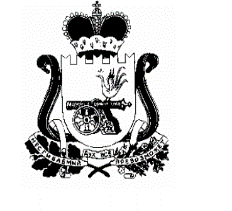 СОВЕТ ДЕПУТАТОВЛЕНИНСКОГО СЕЛЬСКОГО ПОСЕЛЕНИЯПОЧИНКОВСКОГО РАЙОНА СМОЛЕНСКОЙ ОБЛАСТИР Е Ш Е Н И Е от  25.10. 2019 года                                                                      №  31                                                                                         О внесении    изменения    в  решение          Совета депутатов    Ленинского     сельского     поселения Починковского    района   Смоленской      области от 24.10.2014г. №26  «Об установлении нормативов   формирования    расходов    на   оплату          трудамуниципальных служащих органов местного самоуправления Ленинского сельского поселенияПочинковского района Смоленской области»В соответствии с областным законом Смоленской области  от 12.09.2019 года № 75-з «О внесении изменения в статью 8 областного закона «О государственных должностях Смоленской области и о государственной  гражданской службе Смоленской области» Совет депутатов Ленинского сельского поселения Починковского района Смоленской области РЕШИЛ:        1.Внести в решение Совета депутатов Ленинского сельского поселения Починковского района Смоленской области от 24.10.2014 года № 26   следующее изменение:- пункт 2 изложить в следующей редакции: «Размер должностного оклада устанавливается в процентах от базовой суммы,  равной 3066 рублей».2. Настоящее решение вступает в силу со дня принятия и распространяет своё действие на правоотношения, возникшие с 01.10.2019 года.  Глава муниципального образования Ленинского  сельского поселения Починковского района Смоленской области                                                                  О.Е.Летова                                  